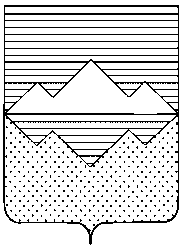 АДМИНИСТРАЦИЯСАТКИНСКОГО МУНИЦИПАЛЬНОГО РАЙОНАЧЕЛЯБИНСКОЙ ОБЛАСТИПОСТАНОВЛЕНИЕОт «29» марта 2019 года № 203г. СаткаВо исполнение пункта 1 статьи 8.2 Федерального закона от 26.12.2008 № 294-ФЗ «О защите прав юридических лиц и индивидуальных предпринимателей при осуществлении государственного контроля (надзора) и муниципального контроля», Уставом муниципального образования «Саткинский муниципальный район»,ПОСТАНОВЛЯЮ:1. Утвердить прилагаемую Программу профилактики нарушений обязательных требований при организации и осуществлении муниципального контроля в области использования и охраны особо охраняемых природных территорий местного значения Саткинского муниципального района  на 2019 год и плановый период 2020 – 2021 гг.. 2. Начальнику отдела организационной и контрольной работы Управления делами и организационной работы Корочкиной Н.П. разместить настоящее постановление на официальном сайте Администрации Саткинского муниципального района.3. Контроль исполнения настоящего постановления возложить на   первого заместителя Главы Саткинского муниципального района Баранова П.А. Глава Саткинского муниципального района                                               А.А. ГлазковУТВЕРЖДЕНА постановлением АдминистрацииСаткинского муниципального районаот «____» __________ 2019 г. № _____Программа профилактики нарушений обязательных требований при организации и осуществлении муниципального контроля в области использования и охраны особо охраняемых природных территорий местного значения Саткинского муниципального района  на 2019 год и плановый период 2020 – 2021 гг.
Настоящая Программа разработана в соответствии с Федеральным законом от 26.12.2008 № 294-ФЗ «О защите прав юридических лиц и индивидуальных предпринимателей при осуществлении государственного контроля (надзора) и муниципального контроля» в целях организации проведения профилактики нарушений обязательных требований, оценка соблюдения которых является предметом муниципального контроля в области использования и охраны особо охраняемых природных территорий местного значения (далее – Программа).Профилактика нарушений обязательных требований проводится в рамках осуществления муниципального контроля в области использования и охраны особо охраняемых природных территорий местного значения (далее – муниципальный контроль).Целями профилактических мероприятий являются:- предупреждение возможных нарушений обязательных требований юридическими лицами и индивидуальными предпринимателями, осуществляющими хозяйственную и иную деятельность в границах особо охраняемых природных территорий местного значения Саткинского муниципального района (далее - подконтрольный субъект);- разъяснение подконтрольным субъектам обязательных требований;- снижение уровня вреда, причиняемого особо охраняемым природным территориям местного значения Саткинского муниципального района.4. Задачами профилактических мероприятий являются:- формирование должностными лицами органа муниципального контроля у подконтрольных субъектов единого понимания обязательных требований;- выявление причин, факторов и условий, способствующих нарушению обязательных требований, определение способов устранения или снижения рисков их возникновения; - повышение правосознания и правовой культуры подконтрольных субъектов.5. Сроки и этапы реализации программы: 2019 год и плановый период 2020 – 2021 гг.6. Источники финансирования: финансовое обеспечение мероприятий Программы не предусмотрено.7. Ожидаемые конечные результаты: - снижение количества нарушений обязательных требований;- информированность подконтрольных субъектов о содержании обязательных требований. 8. План мероприятии по профилактике нарушений на 2019 год и плановый период 2020 – 2021 гг.: Об утверждении Программы профилактики нарушений обязательных требований при организации и осуществлении муниципального контроля в области использования и охраны особо охраняемых природных территорий местного значения Саткинского муниципального района на 2019 год и плановый период 2020 – 2021 гг.Профилактические мероприятияСроки реализацииОтветственный1. Размещение и актуализация информации на официальном сайте Администрации Саткинского муниципального района в информационно-телекоммуникационной сети Интернет, в том числе:- перечень нормативных правовых актов или их отдельных частей, содержащих обязательные требования, оценка соблюдения которых является предметом муниципального контроляВ течение 10 дней с момента принятия нормативного правового актаДолжностные лица, уполномоченные на осуществление муниципального контроля- результаты осуществления муниципального контроляДо 31 декабря текущего годаДолжностные лица, уполномоченные на осуществление муниципального контроля- обобщенной практики осуществления муниципального  контроля в области использования и охраны особо охраняемых природных территорий местного значения с указанием наиболее часто встречающихся случаев нарушений обязательных требований с рекомендациями в отношении мер, которые должны приниматься подконтрольными субъектами в целях недопущения таких нарушенийДо 31 декабря текущего годаДолжностные лица, уполномоченные на осуществление муниципального контроля2. Проведение органом муниципального контроля консультаций с подконтрольными субъектами (семинары, конференции) в целях соблюдения обязательных требований и об изменениях в их содержанииВ течение года по мере необходимостиДолжностные лица, уполномоченные на осуществление муниципального контроля3. Информирование подконтрольных субъектов о необходимости соблюдения обязательных требований, о результатах деятельности органа муниципального контроля, основных нарушениях обязательных требований посредством размещения публикаций в информационно-телекоммуникационной сети Интернет, в том числе на официальном сайте Администрации Саткинского муниципального районаВ течение года по мере необходимостиДолжностные лица, уполномоченные на осуществление муниципального контроляВыдача в рамках осуществления муниципального контроля предостережений о недопустимости нарушений обязательных требованийВ соответствии с нормативными правовыми актамиДолжностные лица, уполномоченные на осуществление муниципального контроляРазработка и утверждение Программы профилактики нарушений обязательных требований при организации и осуществлении муниципального контроля в области использования и охраны особо охраняемых природных территорий местного значения Саткинского муниципального района на 2020 год и плановый период 2021 – 2022 гг.До 31 декабря текущего годаДолжностные лица, уполномоченные на осуществление муниципального контроля